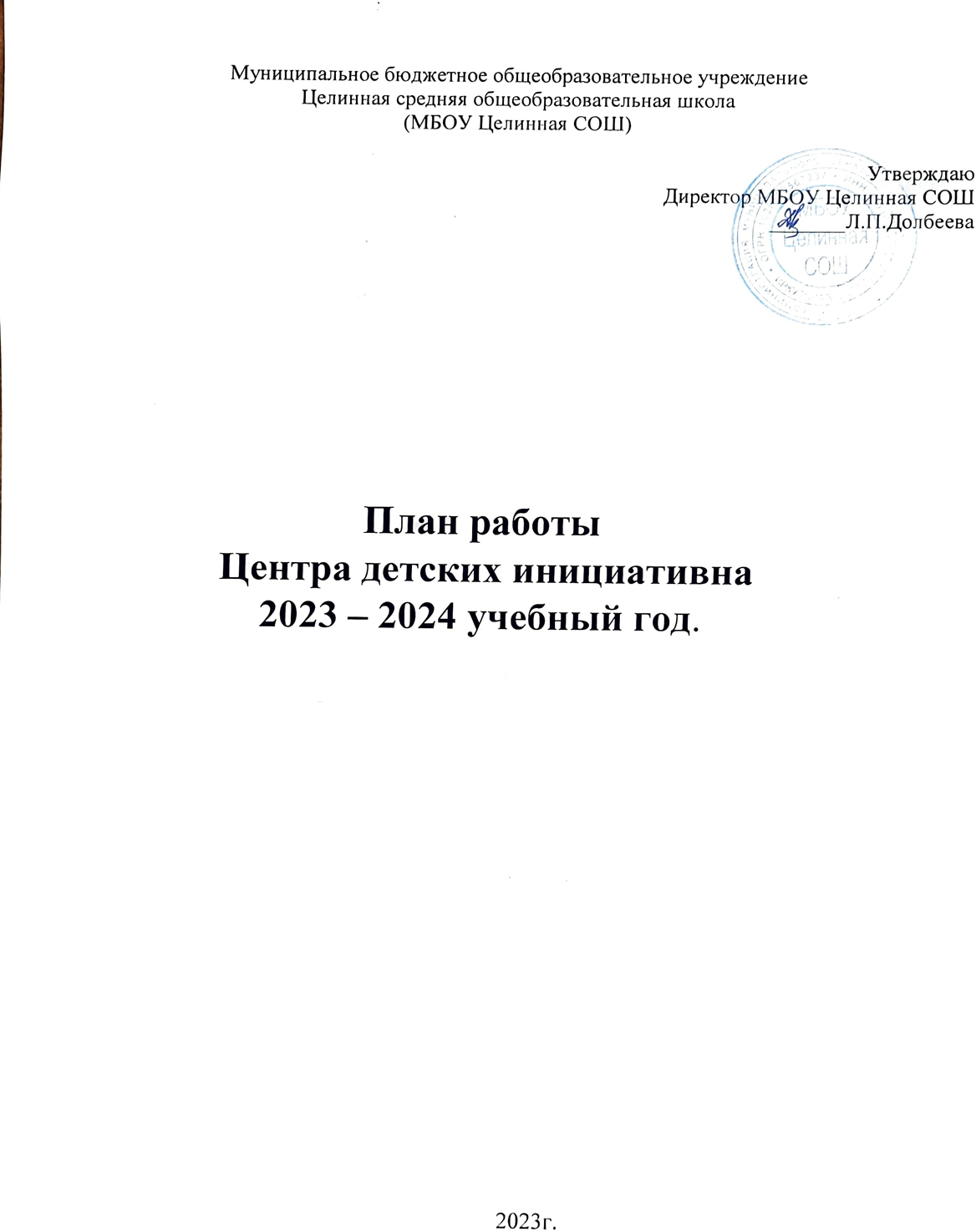 ПОЯСНИТЕЛЬНАЯ ЗАПИСКАПлан деятельности Центра детских инициатив (ЦДИ) в 1 -11 классе обеспечивает введение и реализацию регионального проекта «Современная школа», определяет структуру направлений и форм обучения в рамках внеурочной деятельности, дополнительного образования и социокультурных мероприятий.План деятельности ЦДИ на 2023-2024 учебный год разработан с учетом требований следующих нормативных документов:Конституция Российской Федерации от 12.12.1993 г.Федеральный закон от 29 декабря 2012 года № 273-ФЗ «Об образовании в Российской Федерации».Распоряжение Правительства Российской Федерации от 29 мая 2015 г. N 996-р г. Москва "Стратегия развития воспитания в Российской Федерации на период до 2025 года"Национальная доктрина образования в России.Концепция духовно-нравственного воспитания российских школьников.Конвенция ООН о правах ребенка от 20.11.1989 г.Федеральный Закон «Об основных гарантиях прав ребенка в РФ» от 24.07.1998 г № 124-ФЗ.Приказ Министерства образования и науки РФ «Об утверждении федерального государственного образовательного стандарта основного общего образования» (зарегистрирован Минюстом России 1 февраля 2011 г., регистрационный № 19644).Федеральный Закон Российской Федерации об организации внеурочной деятельности при введении ФГОС общего образования № 03-296 от 12 мая 2011 гФедеральный Закон Российской Федерации от 19 мая 1995 г 82-ФЗ «Об общественных объединения»Устав муниципального образовательного учреждения;Программа развития муниципального образовательного учреждения;Примерная программа воспитания 2020-2024 год.Направления деятельности.ЦДИ строит свою работу с ориентацией на национальные проекты. В рамках реализации национального проекта «Образование» особое внимание в организации воспитательного процесса уделено социально-значимой деятельности детских и молодежных общественных объединений, созданию условий для социализации детей и подростков и поддержке творческих и социальных инициатив учащихся. Для данного направления приоритетнымиявляются   такие   федеральные   проекты   как   «Успех   каждого   ребенка»,«Социальная активность», а также «Новые возможности для каждого»,«Социальные лифты для каждого», «Цифровая образовательная среда». Все проекты Общероссийской общественно-государственной детско-юношеской организации «Российское движение школьников» ориентированы на перечисленные национальные проекты.Цель ЦДИ - развитие и поддержка детской социальной инициативы через обучение школьников технологиям социального проектирования; создание условий для повышения проектной культуры; вовлечение детей и подростков в общественно полезную и значимую деятельность.Задачи:Обучить	школьников	основам	и	технологии	социального проектирования.Привлечь участников программы и школьников к реализации социальных проектов в рамках добровольческих инициатив.Реализовать	общественно-значимые	проекты,	разработанные участниками ЦДИ.3.3 Сущность социального проектирования заключается в трех уровнях результатов, связанных с формированием социальной компетентности:Приобретение школьниками социальных знаний - учащиеся знают и понимают общественную жизнь.Формирование ценностного отношения к социальной реальностиучащиеся ценят общественную жизнь.Получение	опыта	самостоятельного	социального	действия	- учащиеся самостоятельно действуют в общественной жизни.ЦДИ позволит ребёнку развить способности через систему ценностей объединения и возможность использования различных социальных ролей (лидер, организатор, исполнитель, участник, наблюдатель), находить оптимальное решение жизненных проблем в нестандартных ситуациях, быстро приспосабливаться к изменяющимся условиям жизни, делать адекватный выбор.
К основным направлениям деятельности ЦДИ относятся:социальное взаимодействие,социальное проектирование,организаторская деятельность,игровое взаимодействие,волонтерская деятельность,исследовательская деятельность.Планирование работы центраПлан воспитательных, внеурочных и социокультурных мероприятий в ЦДИ№ п/пСодержание деятельностиОтветственныйСрок исполнения1.Встреча с детским активом школыСоветник директора Каждую неделю2.Подготовка к мероприятиям в рамках ДЕД «День учителя»Советник директора 1- 5 октября3.Оформление пространства ЦДИСоветник директора В течение года4.Заседание Штаба по воспитательной работеЗаместитель директора по воспитательной работе 1 раз в месяц5.Занятия по плану внеурочной деятельности «Орлята России»Учитель начальных классов В течение года6.Формирование школьной медиа- службыСоветник директораОктябрь7.Подготовка обучающихся к участию в проектах и конкурсахСоветник директора В течение года8.Заседание школьного парламентаСоветник директора 1 раз в четверть9.Проведение занятий и мероприятий в рамках проекта«Эколята»ОрганизаторВ течение года10.Проведение занятий и мероприятий в рамках программы «Зенит»Учитель ОБЖ В течение года11.Подготовка и проведение мероприятий в рамках ДЕД«День отца в России»Советник директора 10-17 октября12.Подготовка и проведение мероприятий в рамках ДЕД«Международный день школьных библиотек»Советник директора 18-24 октбря№ п/пСодержание деятельностиОтветственныйСрок исполнения13.Работа с активом классовСоветник директора в течение года14.Работа с активом обучающихся школьной медиа службыСоветник директора В течение года15.Подготовка и проведение мероприятий в рамках ДЕД«День народного единства»Советник директора 24 октября – 3 ноября16.Проведение мероприятий в рамках программы «Нескучные каникулы»Советник директора 31 октября – 3 ноября17.Работа волонтерского отряда«Добрые сердца».Советник директора В течение года18.Проведение мероприятий согласно плана работы «Осенней площадки»Советник директора Организатор31 октября – 3 ноября19.Подготовка и проведение мероприятий в рамках ДЕД«День памяти погибших при исполнении служебных обязанностей сотрудниковорганов внутренних дел»Советник директора 2 - 7 ноября20.Встреча с участниками школьного волонтерского движенияСоветник директора Организатор1 раз в неделю21.Подготовка и проведение мероприятий в рамках ДЕД«День начала Нюрнбергского процесса»Советник директора 15-18 ноября22.Подготовка и проведение мероприятий в рамках ДЕД«День матери»Советник директора 20-25 ноября23.Подготовка и проведение мероприятий в рамках ДЕД«День Государственного герба Российской Федерации»Советник директора 25-30 ноября24.Проведение мероприятий по инициативе обучающихсяЗам. Директора по ВРСоветник директора ОрганизаторВ течение года№ п/пСодержание деятельностиОтветственныйСрок исполнения25.Подготовка и проведение мероприятий в рамках ДЕД«День неизвестного солдата»Советник директора 28 ноября – 2 декабря26.Подготовка и проведение мероприятий в рамках ДЕД«День инвалида»Советник директора 28 ноября – 2 декабря27.Подготовка и проведение мероприятий в рамках ДЕД«День добровольца (волонтера) России»Советник директора 30 ноября – 5 декабря28.Подготовка и проведение мероприятий в рамках ДЕД«Международный день художника»Советник директора  5 – 8 декабря29.Подготовка и проведение мероприятий в рамках ДЕД«День героев Отечества»Советник директора5 – 9 декабря30.Подготовка и проведение мероприятий в рамках ДЕД«День Конституции Российской Федерации»Советник директора 7 – 12 декабря31.Подготовка и проведение мероприятий в рамках ДЕД«День российского студенчества»Советник директора 18-25 января32.Подготовка и проведение мероприятий в рамках ДЕД«День полного освобождения Ленинграда от фашистскойблокады»Советник директора 23-27 января33.Подготовка и проведение мероприятий в рамках ДЕД«День освобождения Красной армией крупнейшего "лагеря смерти" Аушвиц-Биркенау (Освенцима) - День памяти жертв Холокоста»Советник директора 23-27 января34.Подготовка и проведение мероприятий, посвященных 80- летию освобождения Ростовской области от немецко-фашистскихзахватчиков.Советник директора 9 – 31 января35.Подготовка и проведение мероприятий в рамках ДЕД «80 лет со дня победы Вооруженных сил СССР над армиейгитлеровской Германии в 1943 в Сталинградской битве»Советник директора  30 января – 2 февраля№ п/пСодержание деятельностиОтветственныйСрок исполнения36.Подготовка и проведение мероприятий в рамках ДЕД«День российской науки»Советник директора 3 – 8 февраля37.Подготовка и проведение мероприятий в рамках ДЕД«День памяти о россиянах, исполнивших служебный долг за пределами Отечеств»Советник директора 10-15 февраля38.Подготовка и проведение мероприятий в рамках ДЕД«Международный день родного языка»Советник директора 16 - 21 февраля39.Подготовка и проведение мероприятий в рамках ДЕД«День защиты Отечества»Советник директора 15-22 февраля40.Подготовка и проведение мероприятий в рамках ДЕД «200 лет со дня рождения КонстантинаДмитриевича Ушакова»Советник директора 28 февраля – 3 марта41.Подготовка и проведение мероприятий в рамках ДЕД«Международный женский день»Советник директора 2 – 7 марта42.Подготовка и проведение мероприятий в рамках ДЕД«День воссоединения Крыма с Россией»Советник директора 13-17 марта43.Подготовка и проведение мероприятий в рамках ДЕД«Всемирный день театра»Советник директора 21-24 марта44.Подготовка и проведение мероприятий в рамках ДЕД«День космонавтики»Советник директора 5-12 апреля45.Подготовка и проведение мероприятий в рамках ДЕД«День памяти о геноциде советского народа нацистами и их пособниками в годы Великой Отечественной войны»Советник директора 14-19 апреля46.Подготовка и проведение мероприятий в рамках ДЕД«Всемирный день Земли»Советник директора 17-21 апреля47.Подготовка и проведение мероприятий в рамках ДЕД«День российского парламентаризма»Советник директора 24-27 апреля№ п/пСодержание деятельностиОтветственныйСрок исполнения48.Подготовка и проведение мероприятий в рамках ДЕД«Праздник Весны и Труда»Советник директора 24-28 апреля49.Подготовка и проведение мероприятий в рамках ДЕД«День Победы»Советник директора 27 апреля – 7 мая50.Подготовка и проведение мероприятий в рамках ДЕД«День детский общественных организаций России»Советник директора 13-19 мая51.Подготовка и проведение мероприятий в рамках ДЕД«День славянской письменности и культуры»Советник директора 19-24 мая55.Подготовка и проведение мероприятий в рамках ДЕД«День защиты детей»Советник директора 29 мая – 1 июня56.Подготовка и проведение мероприятий в рамках ДЕД«День русского языка»Советник директора 2 – 6 июня57.Подготовка и проведение мероприятий в рамках ДЕД«День России»Советник директора 6-9 июня58.Подготовка и проведение мероприятий в рамках ДЕД«День памяти и скорби»Советник директора 19-22 июня59.Подготовка и проведение мероприятий в рамках ДЕД«День молодежи»Советник директора 21-27 июня60.Подготовка и проведение мероприятий в рамках ДЕД«День семьи, любви и верности»Советник директора 3-7 июля61.Подготовка и проведение мероприятий в рамках ДЕД«День Военно-морского флота»Советник директора 24-28 июля62.Подготовка и проведение мероприятий в рамках ДЕД«День физкультурника»Советник директора 10-12 августа63.Подготовка и проведение мероприятий в рамках ДЕДСоветник директора 18-21 августа№ п/пСодержание деятельностиОтветственныйСрок исполнения«День государственного флага Российской Федерации»64.Подготовка и проведение мероприятий в рамках ДЕД «День победы советских войск над немецкой армией вбитве под Курском в 1943 году»Советник директора 18-23 августа65.Подготовка и проведение мероприятий в рамках ДЕД«День российского кино»Советник директора 22-25 августа